Państwowa Wyższa Szkoła Zawodowa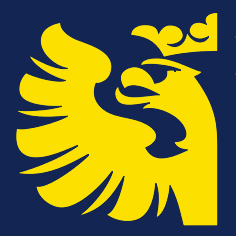 im. Jana Grodka w Sanokuul. Mickiewicza 21, 38-500 SanokUMOWA nr ………….o warunkach odpłatności za świadczone usługi zawarta w Sanoku, w dniu …………………... (wypełnia Uczelnia) pomiędzy Stronami:- Państwową Wyższą  Szkołą Zawodową im. Jana Grodka w Sanoku, ul. Mickiewicza 21, 38-500 Sanok, która prowadzi Akademię Małego Żaka,  reprezentowaną przez Prorektora do spraw dydaktyki, dr Magdalenę Konieczny działającego na podstawie pełnomocnictwa Rektora, zwaną dalej Uczelniąa - Panią/Panem  ...........................................................................................................................................................................zamieszkałą/łym   .......................................................................................................................................................................PESEL ....................................................................................................................................................................................... legitymującą/ym się dowodem osobistym (seria i numer): …………………………………………………………………...rodzicem lub opiekunem prawnym ……………………………………………. Studenta Akademii Małego Żaka od roku akademickiego 2018/2019 o następującej treści:§ 1 Przedmiotem niniejszej umowy jest określenie warunków odpłatności za usługi promujące edukację świadczone przez Akademię Małego Żaka przy Państwowej Wyższej Szkole Zawodowej im. Jana Grodka w Sanoku.§ 2Uczelnia oświadcza, że spełnia warunki do prowadzenia Akademii Małego Żaka, w tym warunki kadrowe oraz związane z niezbędnym wyposażeniem materialnym.Rodzic lub opiekun prawny  oświadcza, że zapoznał się z Regulaminem Akademii Małego Żaka przy Państwowej Wyższej Szkole Zawodowej w Sanoku, informacjami dostępnymi na stronie internetowej uczelni i na tablicach ogłoszeniowych, oraz że są one dla niego zrozumiałe.§ 3Akademia Małego Żaka przy Państwowej Wyższej Szkole Zawodowej im. Jana Grodka w Sanoku zobowiązuje się  do:przeprowadzenia zajęć promujących naukę oraz sztukę,wydania po zakończeniu roku akademickiego dyplomów ukończenia.Rodzic lub opiekun prawny studenta zobowiązuje się do:przestrzegania wszelkich obowiązków, jakie nakłada na niego Regulamin Akademii Małego Żaka przy  Państwowej Wyższej Szkoły Zawodowej im. Jana Grodka w Sanoku,uiszczenia opłaty rekrutacyjnej.§ 4Opłata rekrutacyjna wynosi 50 zł.Rodzic lub opiekun prawny studenta Akademii Małego Żaka jest zobowiązany do okazania dowodu wniesienia opłaty rekrutacyjnej.Uczelnia nie odpowiada za następstwa błędnego zakwalifikowania wpłaty powstałe na skutek okoliczności leżących po stronie wpłacającego, w szczególności w wyniku wpisania niewłaściwego numeru rachunku bankowego lub innych podobnych  sytuacji. § 5Umowa niniejsza zostaje zawarta na czas określony od 1 października 2018 r. do 30 czerwca 2019 r.Przed upływem okresu, o którym mowa w ust. 1 umowa może ulec rozwiązaniu z dniem rezygnacji przez rodzica lub opiekuna prawnego studenta z uczestnictwa w Akademii Małego Żaka. Rezygnacja z uczestnictwa w Akademii Małego Żaka (niezależnie od przyczyn) wymaga pisemnego powiadomienia Uczelni o tym fakcie.Rezygnacja, o której mowa w ust. 2 jest traktowana jako rozwiązanie umowy przez rodzica lub opiekuna prawnego studenta Akademii Małego Żaka.Od dnia doręczenia przez rodzica lub opiekuna prawnego studenta pisemnej rezygnacji, Uczelnia zostaje zwolniona względem studenta Akademii Małego Żaka z jakichkolwiek obowiązków przewidzianych niniejszą umową. § 6Rodzic lub opiekun prawny studenta może domagać się zwrotu opłaty rekrutacyjnej w całości w przypadku wypowiedzenia niniejszej umowy przed rozpoczęciem zajęć edukacyjnych w Akademii Małego Żaka.Wypowiedzenie, o którym mowa w ust. 1 wymaga formy pisemnej pod rygorem nieważności. § 8W sprawach nieuregulowanych niniejszą umową zastosowanie mają przepisy Ustawy, przepisy wykonawcze do Ustawy oraz wprowadzone na ich podstawie przepisy wewnętrzne Uczelni, a także regulamin Akademii Małego Żaka, a w zakresie w nich nieunormowanym przepisy Kodeksu Cywilnego. § 7Rodzic lub opiekun prawny studenta wyraża niniejszym zgodę na przetwarzanie swoich danych osobowych oraz danych osobowych swojego dziecka (podopiecznego)  dla niezbędnych potrzeb Akademii Małego Żaka  związanych z realizacją niniejszej umowy (zgodnie z ustawą z dnia 29 sierpnia 1997 r. o ochronie danych osobowych). § 9Zmiany lub uzupełnienia niniejszej umowy wymagają  formy pisemnej pod rygorem nieważności. § 10Umowę sporządzono w dwóch jednobrzmiących egzemplarzach, po jednym dla każdej ze stron umowy. ............................................................................				..........................................................(czytelny podpis rodzica lub opiekuna prawnego studenta) 		                                    (podpis Prorektora ds. dydaktyki)